          Job Announcement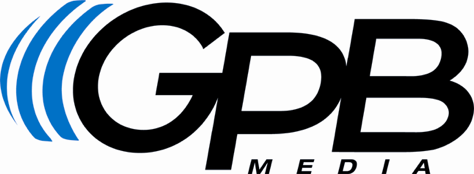 Radio ReporterAtlanta, GA Georgia Public Broadcasting (GPB) seeks a radio reporter to cover the dynamic, growing and complex metro Atlanta area. We're looking for a reporter with experience producing high-quality audio spot and feature news. The reporter should have experience regularly producing short radio news stories on a deadline, and also know how to identify under-reported stories on issues affecting the people of Atlanta. Demonstrated ability to report complex stories required. We encourage applicants with experience pitching, reporting, field recording, editing and mixing radio news stories. Attention to detail, experience writing stories for the web and knowledge of AP style are essential. Experience managing social media accounts, creating short videos and other visual digital content is desired. GPB is a highly collaborative organization that values new ideas and people with a positive approach to teamwork. Candidate Qualifications:Bachelor's degree in a related field.Two years’ journalism experience required; public radio experience preferred. Demonstrated ability to identify key developments and distill complex matters.  Demonstrated high-level writing and editing skills, both for broadcast and web. Experience gathering quality audio and editing in Adobe Audition or similar software.Experience writing engaging web stories using AP style. Ability to work collaboratively, meet deadlines, juggle multiple tasks and multiple deadlines.Must be able to work varying shifts, to include seven days per week, weekends and holidays.Experience covering metro Atlanta preferred. We Offer:Paid holidays, vacation and sick leave, retirement plans; Pre-tax benefits for health, dental, vision, life, specified illness and accidental insurance; Health and child care spending accounts; Disability insurance; and opportunities for training and professional development.To Apply:Applicants must upload the following: Cover letter with resume, a list of complete references and links to three recently published stories.  These documents along with the applicant form must be submitted on GPBs Job Center located at www.gpb.org/jobs. ONLY Applications submitted through the GPB Job Center WILL BE ACCEPTED.Deadline to Apply: Open Until Filled. Application review begins June 15, 2018Georgia Public Broadcasting is an Equal Opportunity Employer.DATE POSTED:	6-6-18			 					    RECRUITMENT NUMBER: C-14-18